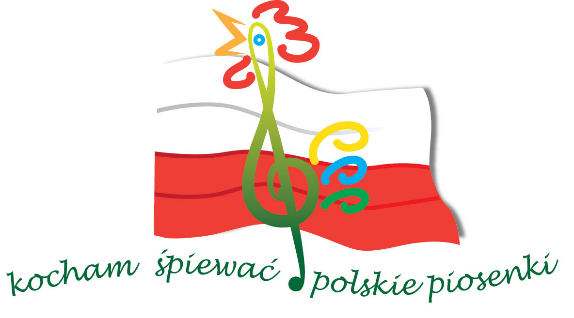 ZAŁĄCZNIK NR 1 do REGULAMINU KONKURSU WOKALNEGO „KOCHAM ŚPIEWAĆ POLSKIE PIOSENKI”WYPEŁNIAMY KOMPUTEROWOKARTA ZGŁOSZENIAGIMNAZJALISTYDo udziału w konkursie ……………………………………………………………...Data……………………………………………………………..Podpis zgłaszającegoImię i nazwisko UczestnikaAdresWiek gimnazjalistyDane Instytucji zgłaszającej:Nazwa Instytucji,Adres do korespondencjiImię i nazwisko opiekuna – instruktoraTelefony kontaktoweTytuły piosenekorazCzas ich trwaniaAutorzy tekstów, kompozytorzy lub nazwisko wykonawcyPotrzeby techniczne